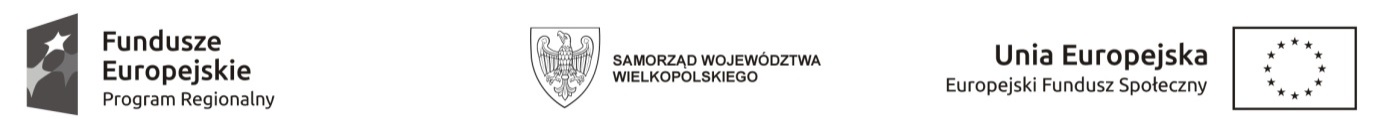 MGOPS.032.1.2018Szacowanie ceny W związku z realizacją przez Gminę Dobra /Miejsko Gminny Ośrodek Pomocy Społecznej w Dobrej, Projektu współfinansowanego ze środków Europejskiego Funduszu Społecznego oraz krajowych środków publicznych w ramach Wielkopolskiego Regionalnego Programu Operacyjnego na lata 2014 – 2020 pn.:” Poprawa dostępu oraz rozszerzenie usług wsparcia rodziny i systemu pieczy zastępczej w Powiecie Tureckim” zapraszamy do  złożenia ofert w celu oszacowania wartości zamówienia. Przedmiotem zamówienia jest świadczenie usług opiekuńczych dla uczestników projektu z terenu miasta i gminy Dobra w łącznej liczbie godzin 2240 w okresie od  02.2018r. do 31.03.2019r. Prosimy o oszacowanie 1 godziny brutto usługi. Oferty można składać osobiście w siedzibie Miejsko Gminnego Ośrodka Pomocy Społecznej w Dobrej ,ul. Wiatraki 13, 62-730 Dobra, pocztą elektroniczną: opsdobra@pomost.poznan.pl lub osobiście w siedzibie MGOPS  do dnia 25 stycznia 2018r. w godzinach od 8 do 15 pok. Nr 5.